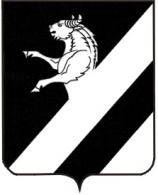 Красноярский крайАчинский районАдминистрация Тарутинского сельсоветаПОСТАНОВЛЕНИЕ03.06.2016	              п. Тарутино	                               № 68 - ПО внесении изменений в Постановление от 13.01.2014 № 01-П«Об утверждении Административногорегламента исполнения муниципальной функции по проведению проверок физических лиц при осуществлении муниципального жилищного контроля на территории Тарутинского сельсовета»           В целях организации  и осуществления муниципального жилищного контроля при проведении проверок физических лиц на территории Тарутинского сельсовета, в соответствии с Федеральным законом от 26.12.2008 № 294-ФЗ «О защите прав юридических лиц и индивидуальных предпринимателей при осуществлении государственного контроля (надзора) и муниципального контроля» (с внесенными изменениями от 13.07.2015 № 246-ФЗ), руководствуясь ст.ст. 7,18 Устава Тарутинского сельсовета                                         ПОСТАНОВЛЯЮ:        1. Внести в Постановление Администрации Тарутинского сельсовета от 13.01.2014 № 01-П «Об утверждении Административного регламента  исполнения муниципальной функции по проведению проверок юридических лиц  при осуществлении муниципального жилищного контроля на территории Тарутинского сельсовета» следующие изменения:1.1. подпункт 4.2.  «Порядок и форма контроля за исполнением муниципальной функции» раздела 4 дополнить и изложить в следующей редакции:«- Основание для проведения внеплановой проверки»  п.п. 2 абзац 3 изложить в следующей редакции: « Наряду с основаниями, указанными в части 2 статьи 10 Федерального закона от 26 декабря 2008 года № 294-ФЗ «О защите прав юридических лиц и индивидуальных предпринимателей при осуществлении государственного контроля (надзора) и муниципального контроля», являются поступления, в частности посредством системы, в орган государственного жилищного надзора, орган муниципального жилищного контроля обращений и заявлений граждан, в том числе индивидуальных предпринимателей, юридических лиц, информации от органов государственной власти, органов местного самоуправления, выявление в системе информации о фактах нарушения требований к порядку создания товарищества собственников жилья, жилищного, жилищно-строительного или иного специализированного потребительского кооператива, уставу товарищества собственников жилья, жилищного, жилищно - строительного или иного специализированного потребительского кооператива и порядку внесения изменений в устав такого товарищества или такого кооператива, порядку принятия собственниками помещений в многоквартирном доме решения о выборе юридического лица независимо от организационно-правовой формы или индивидуального предпринимателя, осуществляющих деятельность по управлению многоквартирным домом (далее - управляющая организация), в целях заключения с управляющей организацией договора управления многоквартирным домом, решения о заключении с управляющей организацией договора оказания услуг и 
(или) выполнения работ по содержанию и ремонту общего имущества в многоквартирном доме, решения о заключении с указанными в части 1 статьи 164 настоящего Кодекса лицами договоров оказания услуг по содержанию и (или) выполнению работ по ремонту общего имущества в многоквартирном доме, порядку утверждения условий этих договоров  и их заключения, порядку содержания общего имущества собственников помещений в многоквартирном доме и осуществления текущего и капитального ремонта общего имущества в данном доме, о фйактах нарушения управляющей организацией обязательств, предусмотренных частью 2 статьи 162 настоящего Кодекса, о фактах нарушения в области применения предельных (максимальных) индексов изменения размера вносимой гражданами платы за коммунальные услуги, о фактах нарушения наймодателями жилых помещений в наемных домах социального использования обязательных требований к наймодателям и нанимателям жилых помещений в таких домах, к заключению и исполнению договоров найма жилых помещений жилищного фонда социального использования и договоров найма жилых помещенийВнеплановая проверка по указанным основаниям проводится без согласования с органами прокуратуры и без предварительного уведомления проверяемой организации о проведении внеплановой проверки».Постановление вступает в силу после официального опубликования (обнародования)  в информационном листе «Сельские Вести» и размещению в сети Интернет на официальном  сайте: http: // tarutino.bdu.su.Контроль за исполнением настоящего Постановления возлагаю на себя.Глава  Тарутинского  сельсовета					       В.А. ПотехинКирьян Анастасия НиколаевнаТел. 8 (39151) 90-2-80